 Ο.Φ.Θ. ΑΛΕΞΑΝΔΡΟΥΠΟΛΗΣ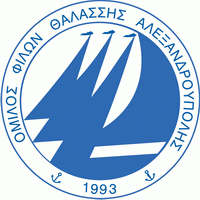  Ο.Φ.Θ. ΑΛΕΞΑΝΔΡΟΥΠΟΛΗΣ Ο.Φ.Θ. ΑΛΕΞΑΝΔΡΟΥΠΟΛΗΣ Ο.Φ.Θ. ΑΛΕΞΑΝΔΡΟΥΠΟΛΗΣ Ο.Φ.Θ. ΑΛΕΞΑΝΔΡΟΥΠΟΛΗΣ«ΦΑΡΟΣ ΑΛΕΞΑΝΔΡΟΥΠΟΛΗΣ» «ΦΑΡΟΣ ΑΛΕΞΑΝΔΡΟΥΠΟΛΗΣ» «ΦΑΡΟΣ ΑΛΕΞΑΝΔΡΟΥΠΟΛΗΣ» «ΦΑΡΟΣ ΑΛΕΞΑΝΔΡΟΥΠΟΛΗΣ» «ΦΑΡΟΣ ΑΛΕΞΑΝΔΡΟΥΠΟΛΗΣ» ΑΓΩΝΕΣ ΠΡΟΑΓΩΝΙΣΤΙΚΩΝ ΚΑΤΗΓΟΡΙΩΝΑΓΩΝΕΣ ΠΡΟΑΓΩΝΙΣΤΙΚΩΝ ΚΑΤΗΓΟΡΙΩΝΑΓΩΝΕΣ ΠΡΟΑΓΩΝΙΣΤΙΚΩΝ ΚΑΤΗΓΟΡΙΩΝΑΓΩΝΕΣ ΠΡΟΑΓΩΝΙΣΤΙΚΩΝ ΚΑΤΗΓΟΡΙΩΝΑΓΩΝΕΣ ΠΡΟΑΓΩΝΙΣΤΙΚΩΝ ΚΑΤΗΓΟΡΙΩΝΡΕΚΟΡ ΑΓΩΝΩΝ ΡΕΚΟΡ ΑΓΩΝΩΝ ΡΕΚΟΡ ΑΓΩΝΩΝ ΡΕΚΟΡ ΑΓΩΝΩΝ ΡΕΚΟΡ ΑΓΩΝΩΝ 2014-20232014-20232014-20232014-20232014-2023ΑΓΟΡΙΑ 12 ΕΤΩΝΑΓΟΡΙΑ 12 ΕΤΩΝΑΓΟΡΙΑ 12 ΕΤΩΝΑΓΟΡΙΑ 12 ΕΤΩΝΑΓΟΡΙΑ 12 ΕΤΩΝ50μ.ΕλεύθεροΔΙΑΜΑΝΤΑΚΗΣ ΑΠΟΣΤΟΛΟΣΟ.Φ.Θ.ΑΛΕΞΑΝΔΡΟΥΠΟΛΗΣ28.647/5/16100μ.ΕλεύθεροΚΑΪΜΑΚΑΜΗΣ ΕΥΑΓΓΕΛΟΣΑΡΗΣ1:08.118/5/16200μ.ΕλεύθεροΖΟΥΜΠΟΥΛΟΓΛΟΥ ΔΗΜΗΤΡΙΟΣΚ.Ο.ΔΡΑΜΑΣ2:15.3726/4/1450μ.ΎπτιοΖΑΧΑΡΙΑΔΗΣ ΚΩΝΣΤΑΝΤΙΝΟΣΑΡΗΣ33.438/5/16100μ.ΎπτιοΖΑΧΑΡΙΑΔΗΣ ΚΩΝΣΤΑΝΤΙΝΟΣΑΡΗΣ1:11.627/5/16200μ.ΎπτιοΜΠΑΡΜΠΑΡΟΥΣΗΣ ΓΕΩΡΓΙΟΣΑ.Σ.ΝΗΡΕΑΣ ΒΕΡΟΙΑΣ2:37.0818/4/1550μ.ΠεταλούδαΜΙΧΑΗΛΙΔΗΣ ΒΑΣΙΛΕΙΟΣΚ.Ο.ΔΡΑΜΑΣ30.9822/4/17100μ.ΠεταλούδαΜΙΧΑΗΛΙΔΗΣ ΒΑΣΙΛΕΙΟΣΚ.Ο.ΔΡΑΜΑΣ1:11.5422/4/1750μ.ΠρόσθιοΠΑΝΤΕΛΙΔΗΣ ΔΗΜΗΤΡΙΟΣΟ.Φ.Θ.ΑΛΕΞΑΝΔΡΟΥΠΟΛΗΣ38.8922/4/17100μ.ΠρόσθιοΣΤΑΣΙΝΟΠΟΥΛΟΣ ΕΜΜΑΝΟΥΗΛΟ.Φ.Θ.ΑΛΕΞΑΝΔΡΟΥΠΟΛΗΣ1:21.828/5/16200μ.ΠρόσθιοΣΤΑΣΙΝΟΠΟΥΛΟΣ ΕΜΜΑΝΟΥΗΛΟ.Φ.Θ.ΑΛΕΞΑΝΔΡΟΥΠΟΛΗΣ2:57.197/5/16200μ.Μ.Α.ΔΙΑΜΑΝΤΑΚΗΣ ΑΠΟΣΤΟΛΟΣΟ.Φ.Θ.ΑΛΕΞΑΝΔΡΟΥΠΟΛΗΣ2:38.928/5/16400μ.Μ.Α.ΣΤΑΣΙΝΟΠΟΥΛΟΣ ΕΜΜΑΝΟΥΗΛΟ.Φ.Θ.ΑΛΕΞΑΝΔΡΟΥΠΟΛΗΣ5:34.867/5/16ΚΟΡΙΤΣΙΑ 12 ΕΤΩΝΚΟΡΙΤΣΙΑ 12 ΕΤΩΝΚΟΡΙΤΣΙΑ 12 ΕΤΩΝΚΟΡΙΤΣΙΑ 12 ΕΤΩΝΚΟΡΙΤΣΙΑ 12 ΕΤΩΝ50μ.ΕλεύθεροΣΤΟΥΡΑ ΟΛΓΑ-ΔΗΜΗΤΡΑΟ.Φ.Θ.ΑΛΕΞΑΝΔΡΟΥΠΟΛΗΣ29.8322/4/17100μ.ΕλεύθεροΚΑΡΑΣΑΒΒΑ ΣΟΦΙΑ-ΦΩΤΕΙΝΗΝ.Ο.ΑΛΕΞΑΝΔΡΟΥΠΟΛΗΣ1:09.6119/4/15200μ.ΕλεύθεροΣΑΜΑΡΑ ΜΑΡΙΑΠΑΝΣΕΡΡΑΪΚΟΣ2:30.607/5/1650μ.ΎπτιοΚΟΛΤΣΙΔΑ ΒΑΣΙΛΙΚΗΟ.Θ.Α.ΚΑΒΑΛΑΣ35.145/2/22100μ.ΎπτιοΚΑΡΓΑ ΜΑΡΙΑ-ΡΑΦΑΕΛΑΟ.Φ.ΘΑΛΑΣΣΗΣ1:15.717/5/16200μ.ΎπτιοΙVELINA IVANOVATRAYANA2:41.4426/4/1450μ.ΠεταλούδαΤΣΙΑΝΑΒΑ ΚΩΝΣΤΑΝΤΙΝΑΝΗΡΕΑΣ ΚΑΡΔΙΤΣΑΣ34.228/4/23100μ.ΠεταλούδαΤΣΙΑΝΑΒΑ ΚΩΝΣΤΑΝΤΙΝΑΝΗΡΕΑΣ ΚΑΡΔΙΤΣΑΣ1:16.878/4/2350μ.ΠρόσθιοΣΟΥΒΑΡΑ ΜΑΡΙΑΟ.Φ.Θ.ΑΛΕΞΑΝΔΡΟΥΠΟΛΗΣ39.848/4/23100μ.ΠρόσθιοΣΟΥΒΑΡΑ ΜΑΡΙΑΟ.Φ.Θ.ΑΛΕΞΑΝΔΡΟΥΠΟΛΗΣ1:25.238/4/23200μ.ΠρόσθιοΣΟΥΒΑΡΑ ΜΑΡΙΑΟ.Φ.Θ.ΑΛΕΞΑΝΔΡΟΥΠΟΛΗΣ3:06.398/4/23200μ.Μ.Α.ΣΤΟΥΡΑ ΟΛΓΑ-ΔΗΜΗΤΡΑΟ.Φ.Θ.ΑΛΕΞΑΝΔΡΟΥΠΟΛΗΣ2:43.1922/4/17400μ.Μ.Α.ΣΤΟΥΡΑ ΟΛΓΑ-ΔΗΜΗΤΡΑΟ.Φ.Θ.ΑΛΕΞΑΝΔΡΟΥΠΟΛΗΣ5:44.3722/4/17ΑΓΟΡΙΑ 11 ΕΤΩΝΑΓΟΡΙΑ 11 ΕΤΩΝΑΓΟΡΙΑ 11 ΕΤΩΝΑΓΟΡΙΑ 11 ΕΤΩΝΑΓΟΡΙΑ 11 ΕΤΩΝ50μ.ΕλεύθεροΔΙΑΜΑΝΤΑΚΗΣ ΑΠΟΣΤΟΛΟΣΟ.Φ.Θ.ΑΛΕΞΑΝΔΡΟΥΠΟΛΗΣ31.0318/4/15100μ.ΕλεύθεροΜΠΑΡΓΙΑΜΙΔΗΣ ΔΗΜΗΤΡΙΟΣΟ.Φ.Θ.ΑΛΕΞΑΝΔΡΟΥΠΟΛΗΣ1:12.2123/4/17200μ.ΕλεύθεροΜΑΥΡΟΓΙΑΝΝΗΣ ΧΡΥΣΟΒΑΛΑΝΤΗΣΚ.Ο.ΔΡΑΜΑΣ2:26.3726/4/1450μ.ΎπτιοΚΑΖΑΚΗΣ ΛΕΟΝΤΙΟΣΚ.Ο.ΔΡΑΜΑΣ37.2722/4/17100μ.ΎπτιοΦΥΚΑΤΑΣ ΓΕΩΡΓΙΟΣΑ.Σ.ΝΗΡΕΑΣ ΒΕΡΟΙΑΣ1:16.0718/4/15200μ.ΎπτιοΦΥΚΑΤΑΣ ΓΕΩΡΓΙΟΣΑ.Σ.ΝΗΡΕΑΣ ΒΕΡΟΙΑΣ2:44.1118/4/1550μ.ΠεταλούδαΒΟΛΤΕΖΟΣ ΕΥΣΤΡΑΤΙΟΣΟ.Φ.Θ.ΑΛΕΞΑΝΔΡΟΥΠΟΛΗΣ31.6126/4/14100μ.ΠεταλούδαΒΟΛΤΕΖΟΣ ΕΥΣΤΡΑΤΙΟΣΟ.Φ.Θ.ΑΛΕΞΑΝΔΡΟΥΠΟΛΗΣ1:16.3526/4/1450μ.ΠρόσθιοΠΑΝΤΕΛΙΔΗΣ ΔΗΜΗΤΡΙΟΣΟ.Φ.Θ.ΑΛΕΞΑΝΔΡΟΥΠΟΛΗΣ39.907/5/16100μ.ΠρόσθιοΠΑΝΤΕΛΙΔΗΣ ΔΗΜΗΤΡΙΟΣΟ.Φ.Θ.ΑΛΕΞΑΝΔΡΟΥΠΟΛΗΣ1:29.238/5/16200μ.ΠρόσθιοΑΛΕΞΑΚΗΣ ΓΕΩΡΓΙΟΣΟ.Φ.Θ.ΑΛΕΞΑΝΔΡΟΥΠΟΛΗΣ3:03.337/5/16200μ.Μ.Α.ΒΟΛΤΕΖΟΣ ΕΥΣΤΡΑΤΙΟΣΟ.Φ.Θ.ΑΛΕΞΑΝΔΡΟΥΠΟΛΗΣ2:44.8527/4/14ΚΟΡΙΤΣΙΑ 11 ΕΤΩΝΚΟΡΙΤΣΙΑ 11 ΕΤΩΝΚΟΡΙΤΣΙΑ 11 ΕΤΩΝΚΟΡΙΤΣΙΑ 11 ΕΤΩΝΚΟΡΙΤΣΙΑ 11 ΕΤΩΝ50μ.ΕλεύθεροΣΙΠΗΤΑΝΟΥ ΑΝΑΣΤΑΣΙΑΚ.Α.ΝΑΟΥΣΑΣ31.6618/4/15100μ.ΕλεύθεροFILIPOVA MARTINAJULRUS1:11.9723/4/17200μ.ΕλεύθεροΣΤΟΥΡΑ ΟΛΓΑ-ΔΗΜΗΤΡΑΟ.Φ.Θ.ΑΛΕΞΑΝΔΡΟΥΠΟΛΗΣ2:33.227/5/1650μ.ΎπτιοΚΑΛΛΙΤΣΑΡΗ ΑΙΚΑΤΕΡΙΝΗΟ.Φ.Θ.ΑΛΕΞΑΝΔΡΟΥΠΟΛΗΣ37.028/4/23100μ.ΎπτιοΣΙΠΗΤΑΝΟΥ ΑΝΑΣΤΑΣΙΑΚ.Α.ΝΑΟΥΣΑΣ1:20.4318/4/15200μ.ΎπτιοΧΑΡΙΑΔΟΥ ΘΕΟΔΩΡΑΚ.Α.ΝΑΟΥΣΑΣ2:53.2318/4/1550μ.ΠεταλούδαΚΑΝΝΗ ΕΛΕΝΗΚ.Ο.ΔΡΑΜΑΣ34.9526/4/14100μ.ΠεταλούδαΚΑΝΝΗ ΕΛΕΝΗΚ.Ο.ΔΡΑΜΑΣ1:16.9726/4/1450μ.ΠρόσθιοΦΛΑΡΑ ΕΛΠΙΝΙΚΗΟΛΥΜΠΙΑΚΟΣ ΒΟΛΟΥ42.638/4/23100μ.ΠρόσθιοΚΑΝΝΗ ΕΛΕΝΗΚ.Ο.ΔΡΑΜΑΣ1:33.7427/4/14200μ.ΠρόσθιοΔΙΑΜΑΝΤΟΠΟΥΛΟΥ ΚΥΡΙΑΚΗΑ.Σ.ΝΗΡΕΑΣ ΒΕΡΟΙΑΣ3:24.1718/4/15200μ.Μ.Α.ΣΤΟΥΡΑ ΟΛΓΑ-ΔΗΜΗΤΡΑΟ.Φ.Θ.ΑΛΕΞΑΝΔΡΟΥΠΟΛΗΣ2:52.658/5/16ΑΓΟΡΙΑ 10 ΕΤΩΝΑΓΟΡΙΑ 10 ΕΤΩΝΑΓΟΡΙΑ 10 ΕΤΩΝΑΓΟΡΙΑ 10 ΕΤΩΝΑΓΟΡΙΑ 10 ΕΤΩΝ50μ.ΕλεύθεροΜΙΧΑΗΛΙΔΗΣ ΒΑΣΙΛΕΙΟΣΚ.Ο.ΔΡΑΜΑΣ31.8918/4/15100μ.ΕλεύθεροΚΙΟΡΣΑΒΒΑΣ ΜΙΛΤΙΑΔΗΣΚ.Ο.ΔΡΑΜΑΣ1:13.9327/4/14200μ.ΕλεύθεροΣΚΑΡΗΣ ΙΩΑΝΝΗΣΟ.Θ.Α.ΚΑΒΑΛΑΣ2:37.717/5/1650μ.ΎπτιοΠΑΝΤΕΛΙΔΗΣ ΚΩΝΣΤΑΝΤΙΝΟΣΟ.Φ.Θ.ΑΛΕΞΑΝΔΡΟΥΠΟΛΗΣ38.9922/4/17100μ.ΎπτιοΔΙΑΜΑΝΤΑΚΗΣ ΑΠΟΣΤΟΛΟΣΟ.Φ.Θ.ΑΛΕΞΑΝΔΡΟΥΠΟΛΗΣ1:23.2226/4/1450μ.ΠεταλούδαΜΙΧΑΗΛΙΔΗΣ ΒΑΣΙΛΕΙΟΣΚ.Ο.ΔΡΑΜΑΣ34.7818/4/1550μ.ΠρόσθιοΠΑΝΤΕΛΙΔΗΣ ΔΗΜΗΤΡΙΟΣΟ.Φ.Θ.ΑΛΕΞΑΝΔΡΟΥΠΟΛΗΣ42.5218/4/15100μ.ΠρόσθιοΔΙΑΜΑΝΤΑΚΗΣ ΘΕΟΦΑΝΗΣΟ.Φ.Θ.ΑΛΕΞΑΝΔΡΟΥΠΟΛΗΣ1:34.2022/4/17200μ.Μ.Α.ΑΛΕΞΑΚΗΣ ΓΕΩΡΓΙΟΣΟ.Φ.Θ.ΑΛΕΞΑΝΔΡΟΥΠΟΛΗΣ2:57.1719/4/15ΚΟΡΙΤΣΙΑ 10 ΕΤΩΝΚΟΡΙΤΣΙΑ 10 ΕΤΩΝΚΟΡΙΤΣΙΑ 10 ΕΤΩΝΚΟΡΙΤΣΙΑ 10 ΕΤΩΝΚΟΡΙΤΣΙΑ 10 ΕΤΩΝ50μ.ΕλεύθεροΠΑΡΩΤΙΔΟΥ ΕΛΕΝΗ-ΑΝΝΑΚ.Ο.ΔΡΑΜΑΣ33.057/5/16100μ.ΕλεύθεροΠΑΛΑΚΙΔΟΥ ΣΟΦΙΑΟ.Φ.Θ.ΑΛΕΞΑΝΔΡΟΥΠΟΛΗΣ1:15.5323/4/17200μ.ΕλεύθεροΣΟΥΛΑ ΜΙΡΑΛΜΠΑΝ.Ο.ΡΕΘΥΜΝΟΥ2:41.8218/4/1550μ.ΎπτιοΜΠΑΡΜΠΑΡΟΥΣΗ ΗΛΙΑ-ΓΕΩΡΓΙΑΑ.Σ.ΝΗΡΕΑΣ ΒΕΡΟΙΑΣ39.2519/4/15100μ.ΎπτιοΜΠΑΡΜΠΑΡΟΥΣΗ ΗΛΙΑ-ΓΕΩΡΓΙΑΑ.Σ.ΝΗΡΕΑΣ ΒΕΡΟΙΑΣ1:22.8118/4/1550μ.ΠεταλούδαΠΑΡΩΤΙΔΟΥ ΕΛΕΝΗ-ΑΝΝΑΚ.Ο.ΔΡΑΜΑΣ36.767/5/1650μ.ΠρόσθιοΣΑΧΙΝΗ ΕΛΠΙΔΑΟΛΥΜΠΙΑΚΟΣ ΒΟΛΟΥ45.288/4/23100μ.ΠρόσθιοΜΑΚΡΟΒΑΣΙΛΕΙΟΥ ΑΙΚΑΤΕΡΙΝΗΝΗΡΕΑΣ ΟΡΕΣΤΙΑΔΑΣ1:38.7527/4/14200μ.Μ.Α.ΣΤΟΥΡΑ ΟΛΓΑ-ΔΗΜΗΤΡΑΟ.Φ.Θ.ΑΛΕΞΑΝΔΡΟΥΠΟΛΗΣ3:00.2419/4/15ΑΓΟΡΙΑ 9 ΕΤΩΝΑΓΟΡΙΑ 9 ΕΤΩΝΑΓΟΡΙΑ 9 ΕΤΩΝΑΓΟΡΙΑ 9 ΕΤΩΝΑΓΟΡΙΑ 9 ΕΤΩΝ50μ.ΕλεύθεροΚΩΝΣΤΑΝΤΙΝΙΔΗΣ ΝΙΚΟΛΑΟΣΝ.Ο.ΚΑΒΑΛΑΣ33.9426/4/14100μ.ΕλεύθεροΠΕΧΛΙΒΑΝΙΔΗΣ ΓΕΩΡΓΙΟΣΟ.Φ.Θ.ΑΛΕΞΑΝΔΡΟΥΠΟΛΗΣ1:21.548/5/1650μ.ΎπτιοΣΙΣΚΟΣ ΑΠΟΣΤΟΛΟΣΠΑΝΣΕΡΡΑΪΚΟΣ38.2827/4/1450μ.ΠεταλούδαΑΛΕΞΑΚΗΣ ΓΕΩΡΓΙΟΣΟ.Φ.Θ.ΑΛΕΞΑΝΔΡΟΥΠΟΛΗΣ37.1026/4/1450μ.ΠρόσθιοΔΙΑΜΑΝΤΑΚΗΣ ΘΕΟΦΑΝΗΣΟ.Φ.Θ.ΑΛΕΞΑΝΔΡΟΥΠΟΛΗΣ45.727/5/16ΚΟΡΙΤΣΙΑ 9 ΕΤΩΝΚΟΡΙΤΣΙΑ 9 ΕΤΩΝΚΟΡΙΤΣΙΑ 9 ΕΤΩΝΚΟΡΙΤΣΙΑ 9 ΕΤΩΝΚΟΡΙΤΣΙΑ 9 ΕΤΩΝ50μ.ΕλεύθεροΠΕΡΙΣΤΕΡΑΚΗ ΑΝΑΣΤΑΣΙΑΟΔΥΣΣΕΑΣ ΘΕΣΣΑΛΟΝΙΚΗΣ37.468/4/23100μ.ΕλεύθεροΤΣΟΜΠΑΝΗ ΑΝΑΣΤΑΣΙΑΟ.Φ.Θ.ΑΛΕΞΑΝΔΡΟΥΠΟΛΗΣ1:26.5723/4/1750μ.ΎπτιοΚΕΝΑΝΙΔΟΥ ΕΛΕΝΗ-ΜΑΡΙΑΝ.Ε.ΡΟΔΟΔΟΠΗΣ43.9627/4/1450μ.ΠεταλούδαΠΕΡΙΣΤΕΡΑΚΗ ΑΝΑΣΤΑΣΙΑΟΔΥΣΣΕΑΣ ΘΕΣΣΑΛΟΝΙΚΗΣ40.778/4/2350μ.ΠρόσθιοΤΣΟΜΠΑΝΗ ΑΝΑΣΤΑΣΙΑΟ.Φ.Θ.ΑΛΕΞΑΝΔΡΟΥΠΟΛΗΣ46.0022/4/17«ΦΑΡΟΣ ΑΛΕΞΑΝΔΡΟΥΠΟΛΗΣ» «ΦΑΡΟΣ ΑΛΕΞΑΝΔΡΟΥΠΟΛΗΣ» «ΦΑΡΟΣ ΑΛΕΞΑΝΔΡΟΥΠΟΛΗΣ» «ΦΑΡΟΣ ΑΛΕΞΑΝΔΡΟΥΠΟΛΗΣ» «ΦΑΡΟΣ ΑΛΕΞΑΝΔΡΟΥΠΟΛΗΣ» ΑΓΩΝΕΣ ΑΓΩΝΙΣΤΙΚΩΝ ΚΑΤΗΓΟΡΙΩΝΑΓΩΝΕΣ ΑΓΩΝΙΣΤΙΚΩΝ ΚΑΤΗΓΟΡΙΩΝΑΓΩΝΕΣ ΑΓΩΝΙΣΤΙΚΩΝ ΚΑΤΗΓΟΡΙΩΝΑΓΩΝΕΣ ΑΓΩΝΙΣΤΙΚΩΝ ΚΑΤΗΓΟΡΙΩΝΑΓΩΝΕΣ ΑΓΩΝΙΣΤΙΚΩΝ ΚΑΤΗΓΟΡΙΩΝΡΕΚΟΡ ΑΓΩΝΩΝΡΕΚΟΡ ΑΓΩΝΩΝΡΕΚΟΡ ΑΓΩΝΩΝΡΕΚΟΡ ΑΓΩΝΩΝΡΕΚΟΡ ΑΓΩΝΩΝ2015-2024 2015-2024 2015-2024 2015-2024 2015-2024 ΑΝΔΡΕΣΑΝΔΡΕΣΑΝΔΡΕΣΑΝΔΡΕΣΑΝΔΡΕΣ50μ.ΕλεύθεροΧΡΗΣΤΟΥ ΑΠΟΣΤΟΛΟΣΟΛΥΜΠΙΑΚΟΣ Σ.Φ. ΠΕΙΡΑΙΩΣ22.1424/2/24100μ.ΕλεύθεροΜΕΛΑΔΙΝΗΣ ΟΔΥΣΣΕΥΣΠΑΟΚ Α.Σ.49.2423/4/23200μ.ΕλεύθεροΕΓΓΛΕΖΑΚΗΣ ΚΩΝΣΤΑΝΤΙΝΟΣΑ.Ν.Ο.ΓΛΥΦΑΔΑΣ1:48.6424/2/24400μ.ΕλεύθεροΜΑΡΚΟΣ ΔΗΜΗΤΡΙΟΣΑ.Ν.Ο.ΑΡΓΥΡΟΥΠΟΛΗΣ3:49.3725/2/24800μ.ΕλεύθεροΜΑΡΚΟΣ ΔΗΜΗΤΡΙΟΣΝ.Ο.ΚΑΛΑΜΑΚΙΟΥ8:01.0822/2/201500μ.ΕλεύθεροΚΥΝΗΓΑΚΗΣ ΑΘΑΝΑΣΙΟΣ-ΧΑΡΑΛΑΜΠΟΣΑ.Ο.ΠΑΛΑΙΟΥ ΦΑΛΗΡΟΥ15:22.6223/2/2450μ.ΎπτιοΧΡΗΣΤΟΥ ΑΠΟΣΤΟΛΟΣΟΛΥΜΠΙΑΚΟΣ Σ.Φ. ΠΕΙΡΑΙΩΣ24.6724/2/24100μ.ΎπτιοΧΡΗΣΤΟΥ ΑΠΟΣΤΟΛΟΣΟΛΥΜΠΙΑΚΟΣ Σ.Φ. ΠΕΙΡΑΙΩΣ53.6914/4/18200μ.ΎπτιοΧΡΗΣΤΟΥ ΑΠΟΣΤΟΛΟΣΟΛΥΜΠΙΑΚΟΣ Σ.Φ. ΠΕΙΡΑΙΩΣ1:59.3015/4/1850μ.ΠεταλούδαΣΤΑΜΟΥ ΚΩΝΣΤΑΝΤΙΝΟΣ-ΕΜΜΑΝΟΥΗΛΑ.Ο.ΠΑΛΑΙΟΥ ΦΑΛΗΡΟΥ23.7825/2/24100μ.ΠεταλούδαΣΤΑΜΟΥ ΚΩΝΣΤΑΝΤΙΝΟΣ-ΕΜΜΑΝΟΥΗΛΑ.Ο.ΠΑΛΑΙΟΥ ΦΑΛΗΡΟΥ52.7124/2/24&                     ΚΟΥΓΚΟΥΛΟΣ ΑΝΑΣΤΑΣΙΟΣΝ.Ο.ΑΛΕΞΑΝΔΡΟΥΠΟΛΗΣ52.7124/2/24200μ.ΠεταλούδαΝΤΑΝΟΣ ΝΙΚΟΛΑΟΣΑ.Ο.ΚΟΛΩΝΟΥ2:01.6123/2/2050μ.ΠρόσθιοΜΕΡΕΤΣΟΛΙΑΣ ΚΩΝΣΤΑΝΤΙΝΟΣ Α.Ο.ΠΑΛΑΙΟΥ ΦΑΛΗΡΟΥ27.926/3/22100μ.ΠρόσθιοΘΩΜΟΓΛΟΥ ΣΑΒΒΑΣΑ.Σ.ΑΡΗΣ ΘΕΣΣΑΛΟΝΙΚΗΣ1:01.165/3/22200μ.ΠρόσθιοΘΩΜΟΓΛΟΥ ΣΑΒΒΑΣΑ.Σ.ΑΡΗΣ ΘΕΣΣΑΛΟΝΙΚΗΣ2:12.526/3/22200μ.Μ.Α.ΒΑΖΑΙΟΣ ΑΝΔΡΕΑΣΟ.Φ.ΝΕΑΣ ΙΩΝΙΑΣ2:00.3624/2/24400μ.Μ.Α.ΠΑΠΑΣΤΑΜΟΣ ΑΠΟΣΤΟΛΟΣΟΛΥΜΠΙΑΚΟΣ Σ.Φ. ΠΕΙΡΑΙΩΣ4:18.0923/2/24ΓΥΝΑΙΚΕΣΓΥΝΑΙΚΕΣΓΥΝΑΙΚΕΣΓΥΝΑΙΚΕΣΓΥΝΑΙΚΕΣ50μ.ΕλεύθεροΑΝΤΩΝΙΟΥ ΚΑΛΙΑΠΑΟΚ Α.Σ.25.2524/2/24100μ.ΕλεύθεροΔΡΑΚΟΥ ΘΕΟΔΩΡΑΠΑΝΑΘΗΝΑΪΚΟΣ Α.Ο.55.965/5/19200μ.ΕλεύθεροΚΑΛΟΓΕΡΗ ΖΑΧΑΡΟΥΛΑΝ.Ο.ΑΛΕΞΑΝΔΡΟΥΠΟΛΗΣ2:01.1024/2/24400μ.ΕλεύθεροΜΕΤΣΙΟΥ ΦΩΤΕΙΝΗΑ.Ε.ΧΑΪΔΑΡΙΟΥ4:17.0123/2/20800μ.ΕλεύθεροΜΕΤΣΙΟΥ ΦΩΤΕΙΝΗΑ.Ε.ΧΑΪΔΑΡΙΟΥ8:50.3321/2/201500μ.ΕλεύθεροΜΕΤΣΙΟΥ ΦΩΤΕΙΝΗΑ.Ε.ΧΑΪΔΑΡΙΟΥ17:02.2922/2/2050μ.ΎπτιοΔΡΑΚΟΥ ΘΕΟΔΩΡΑΠΑΝΑΘΗΝΑΪΚΟΣ Α.Ο.27.964/3/22100μ.ΎπτιοΔΡΑΚΟΥ ΘΕΟΔΩΡΑΠΑΝΑΘΗΝΑΪΚΟΣ Α.Ο.1:01.756/3/22200μ.ΎπτιοΦΑΡΔΕΛΛΑ ΜΑΡΙΑΝΝΑΜ.Γ.Σ.ΠΑΝΣΕΡΡΑΪΚΟΣ2:19.1024/2/2450μ.ΠεταλούδαΚΑΠΡΙΝΗ ΔΑΝΑΗΟΛΥΜΠΙΑΚΟΣ Σ.Φ. ΠΕΙΡΑΙΩΣ27.0925/2/24100μ.ΠεταλούδαΚΑΠΡΙΝΗ ΔΑΝΑΗΟΛΥΜΠΙΑΚΟΣ Σ.Φ. ΠΕΙΡΑΙΩΣ1:01.2624/2/24200μ.ΠεταλούδαΡΑΚΟΠΟΥΛΟΥ ΑΝΤΩΝΙΑΟΛΥΜΠΙΑΚΟΣ Σ.Φ. ΠΕΙΡΑΙΩΣ2:17.0725/2/2450μ.ΠρόσθιοΔΡΑΣΙΔΟΥ ΜΑΡΙΑ-ΘΑΛΕΙΑΑ.Ο.ΠΑΛΑΙΟΥ ΦΑΛΗΡΟΥ31.236/3/22100μ.ΠρόσθιοΔΡΑΣΙΔΟΥ ΜΑΡΙΑ-ΘΑΛΕΙΑΑ.Ο.ΠΑΛΑΙΟΥ ΦΑΛΗΡΟΥ1:09.545/3/22200μ.ΠρόσθιοΚΟΝΤΟΓΕΩΡΓΟΥ ΕΛΕΝΗΟΛΥΜΠΙΑΚΟΣ Σ.Φ. ΠΕΙΡΑΙΩΣ2:29.5725/2/24200μ.Μ.Α.ΣΤΡΑΤΑΚΗ ΜΑΡΙΑ-ΕΥΦΡΟΣΥΝΗΑ.Ο.ΠΡΩΤΑΘΛΗΤΕΣ ΗΡΑΚΛΕΙΟΥ2:22.8724/2/24400μ.Μ.Α.ΡΑΚΟΠΟΥΛΟΥ ΑΝΤΩΝΙΑΟΛΥΜΠΙΑΚΟΣ Σ.Φ. ΠΕΙΡΑΙΩΣ4:57.5723/2/24